Открытый урок физики в 5 классеМОУ «Лицей № 14»Урок проводят учителя – экспериментаторы городской экспериментальной площадки по физике «Совершенствование технологии преподавания курса физики с целью повышения качества образования» Марченко Марианна Анатольевна и Стародубцева Елена Александровна.Тема урока: «Механические явления. Звук».Обобщающий урок.Цель урока:Оборудование: лабораторные тетради, линейкиХод урока.Организационный моментЗдравствуйте, ребята сегодня у нас необычный урок. У нас на уроке присутствуют гости, которые пришли посмотреть, как успешно вы изучаете курс физики. Повторение. Ответьте на вопросы. Что такое механическое движение?Какие величины характеризуют механическое движение?Запишите формулы и единицы измерения.Приведите примеры механических явлений.Что такое звук? Какими он обладает свойствами?Немного истории.Ребята, у вас в учебнике рассказывается о том, как была определена скорость звука в воде, а сегодня мы узнаем,  как определили скорость звука в воздухе. Сообщение ученика (1- 2 мин)Эксперимент. Лабораторная работа «Наблюдение источников звука»Цель: наблюдать источники звука.Приборы: линейка, стол.Ход работы. 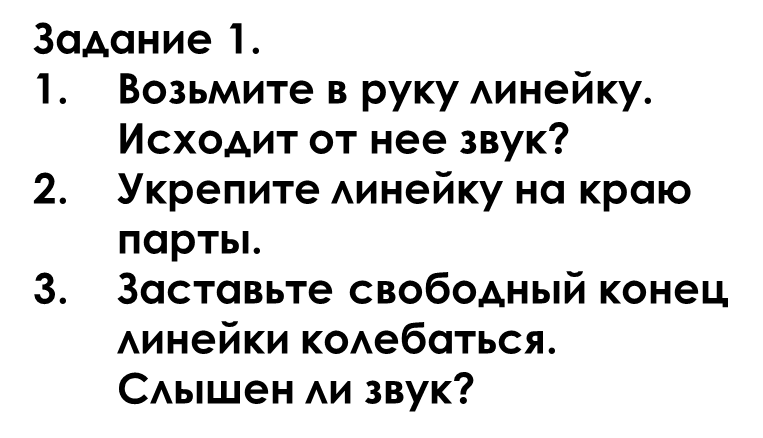 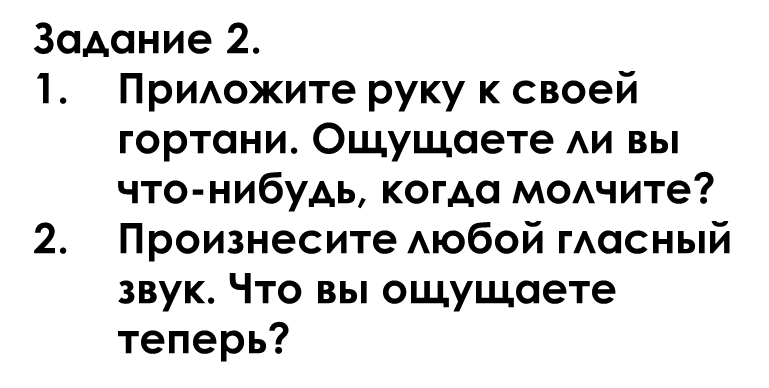 Вывод: что объединяет все источники звука?Отложите в сторону лабораторные тетради и откройте рабочие, мы с вами будем решать задачи.Решение задач.Два человека прислушиваются, надеясь услышать шум приближающегося поезда. Один из них приложил ухо к рельсам, а второй – нет. Кто из них раньше узнает о приближении поезда и почему?Человек услышал грома через 10 с после вспышки молнии. Считая, что скорость звука в воздухе 343 м/с, определите, на каком расстоянии от человека ударила молния?Эхо, вызванное ружейным выстрелом, охотник услышал через 5 с после выстрела. На каком расстоянии от него находится преграда если скорость звука 332 м/с?Домашнее задание.Вопросы с 79 № 1и 2 письменно.Эхолокация в природе. Просмотр видеофильма. (2,5 мин).